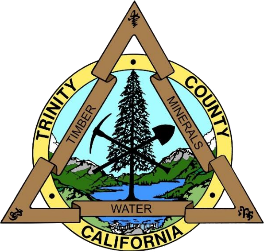 Trinity County Veteran Service OfficeHealth Care ChecklistDocumentation NeededDischarge or separation papers (DD214, DD215, etc.). Must be original or certified copy.Dependent information Spouse name, SSN, DOB, phone, address (if different from Veteran)Dependent(s) name, SSN, DOB, date became dependentIncome and financial informationEmployer name, phone, addressRetirement date (if applicable)Gross annual income for Veteran, spouse and dependent(s) (if applicable)Medical expenses for Veteran and spouseBurial expenses for spouse or dependent(s) (if applicable)Education expenses for Veteran or dependent(s) (if applicable)Dependent(s) name, SSN, DOB, date became dependentCurrent health Insurance Information (if applicable)Company name, address and phone Policy holder namePolicy number and group codeMedicaid/Medicare eligibility and effective date (if applicable)If you do not have all of these documents, the Veteran Services Office may be able to help you obtain them. 